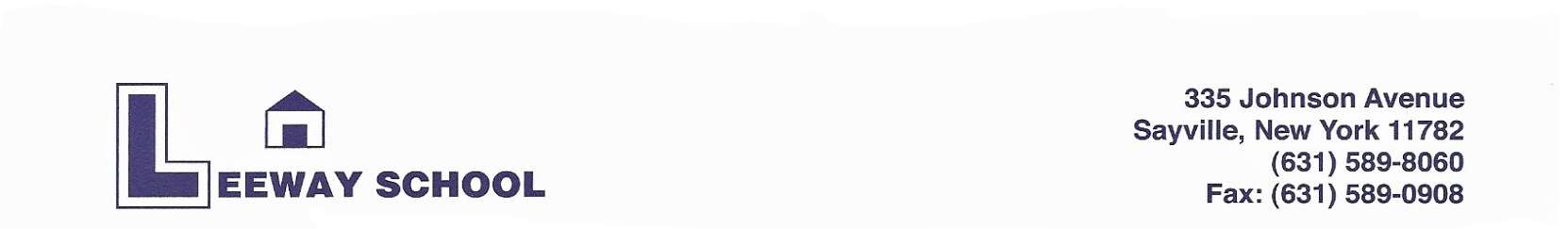 7/27/20To Leeway Parents;Hi everyone.  I hope you are all doing well during these very uncertain times.  I have been thinking about you all during these heatwaves we have been having.  It does not help the situation that we are all exhausted!  I wanted to touch base with you regularly to keep you informed on what progress we are making here at Leeway regarding September.  Things have been changing every day, often many times per day.  I just want you to know we are thinking about you.  We know how difficult theses last few months have been and waiting for determinations for the fall make it even more grueling.    As some of you know, we have been asked to give outlines to the State Education Department regarding our plans for September.  We need to give them ideas about what an in-person school would look like as well as a hybrid (some in home and some in person) and a full stay at home plan.  These plans are based on thousands of pages of documents and have taken up many hours of careful planning.  Of course, they are all due by July 31st so we have been very busy ordering supplies, making arrangements and preparing for whatever September will bring.  We will not know until well into August about what options will be open to us.  We will let you know as soon as we know.  Many parents were able to fill out the survey we sent via email or on the Facebook page.  I want to thank you all for the information.  It really does help us to have feedback from our families.  We are looking to improve our communication with families this year as a priority.  If you have any friends who have not filled out the survey, please encourage them to do so.  The more people we hear from, the better the information.We are currently making our class lists and planning what our in-person and hybrid models will look like.  We are securing equipment and supplies we might need like masks and sanitizer to make sure everyone is safe.  We have already started training our staff in sanitizing protocols and dealing with children’s transitions back to school.  We will keep you informed on any new requirements we might have for coming to school and develop a new parent handbook with all the things you will need to know.  You will see it as our COVID Addendum in the handbook.We know this will be a challenging year.  We will all be able to get through this together.  The staff at Leeway is dedicated to the children and families and will continue to work toward our reopening goals.  Thank you for your support and patience.  Sincerely, Linda ImbesiLinda ImbesiExecutive Director